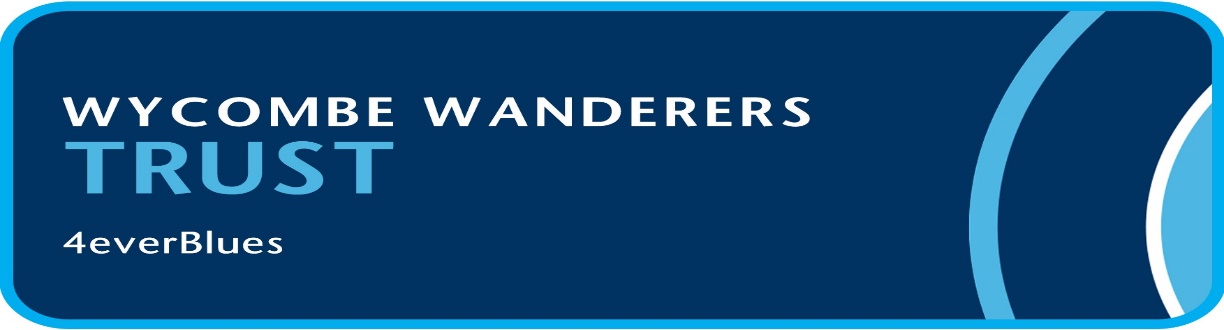 WWLFC Report for WWSGL Board meeting 21st January 2021													Ladies Senior team. There is nothing really to Report other than the fact that no games have been played, training is currently suspended, whilst we anticipate decisions from both the Southern Region Woman’s Football League (SRWFL) and the Thames Valley League (TVL) shortly regarding the rest of the season. The distinct possibility is that both competitions involving our teams will declare the 2020/21 seasons null and void. Hopefully, this will not be the case but we wait to hear.D Roberton17.01.21 		